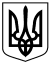 УПРАВЛІННЯ  ОСВІТИ І НАУКИ СУМСЬКОЇ МІСЬКОЇ РАДИ Комунальна установа Піщанська загальноосвітня школа І-ІІ ступенівм.Суми, Сумської обл.вул. Шкільна, 26, с.Піщане, м.Суми, 40491,   (0542) 69-69-08;E-mail: Shcolanet2008@ukr.net, код ЄДРПОУ 21117551Звіт про проведення тижня художньо-естетичної освіти й виховання учнів по КУ Піщанській ЗОШ I-II ст. м. Суми, Сумської областіЗгідно плану проведення тижня художньо-естетичної освіти й виховання учнів з 12.02.2018р. по 16.02.2018р. у школі проходив тиждень музичного мистецтва.План проведення тижня музичного мистецтваПротягом тижня проходив конкурс малюнків «Я малюю музику» (для учнів 1-8 класів).Кращими роботами визнано:Також учні 6-9 класів приймали участь у конкурсі стіннівок «Чарівний світ музики»:I місце – учні 6-го кл.;II місце учні 7-го кл.;III місце учні 8-го кл.;III місце учні 9-го кл.13.02.18р. учні 5-7 класів прийняли учать в інтелектуальній грі «Найрозумніший». Діти відгадували музичні твори, композиторів, розгадували кросворди тощо.Перемогу в грі «Найрозумніший» отримали:Зацарний Олександр – 5 клас;Олексенко Анастасія – 6 клас;Сорокіна Анастасія – 7 клас.Для учнів початкових класів також  були проведені цікаві конкурси та ігри. Вони  відгадували  музичні інструменти, композиторів, співали пісні, розгадували загадки та ребуси про музику.Після підведення підсумків визначено переможців:I місце учні 3-го класу;II місце учні 2-го класу;III місце учні 4-го класу;III місце учні 1-го класу.Жити в Україні і не знати нічого про народні пісні просто не можна. Українці — це саме та нація, яка зростала на своїх піснях, яка вкладала в їх слова усі переживання, душевні потрясіння, все те, що не могла просто забути. Недарма ж розумні люди говорять, що українська пісня — це бездонна душа українського народу, це його слова. Тому, з метою формування національної, громадської свідомості підлітків та молоді засобами мистецтва, сприяння подальшому зміцненню патріотичного духу в учнівської молоді, 15.02.18р. був проведений фестиваль української пісні «Українська пісня єднає нас». Учні змагалися класними колективами, а це в свою чергу допомогло ще більше об’єднатися і згуртуватися нашим класним родинам. Адже, головна мета свята була – довести, що пісня об’єднує український народ і надає йому неабиякої сили.Переможцями фестивалю української пісні стали:I місце учні 6-го класу;I місце учні 8-го класу;I місце учні 2-го класу;II місце Мазур Милана (1 клас);II місце учні 5-го класу;II місце учні 4-го класу;III місце учні 3-го класу;III місце учні 7-го класу.В кінці тижня (16.02.18р.) були визначені переможці. Діти отримали грамоти та солодкі подарунки.Директор школи                                                                 М.В. Саченко№ДатаКласЗаходи1Понеділок12.02.181-9Відкриття тижня. Святкова лінійка.2Протягом тижня1-8Конкурс малюнків «Я малюю музику»3Протягом тижня6-9Конкурс стіннівок «Чарівний світ музики»4Вівторок 12.02.181-4Проведення гри «Вгадай мелодію»5Вівторок13.02.185-7Проведення інтелектуальної гри «Найрозумніший»6Вівторок13.02.181-4Спів пісень караоке«Музичний вернісаж»7Середа14.02.188-9Відгадування кросвордів«Чарівний світ мистецтва»8Середа14.02.186-9Конкурс відео-презентацій про музику9Четвер 15.02.181-8Фестиваль української пісні«Українська пісня єднає нас»10П’ятниця16.02.151-9Загальношкільна лінійка.Нагородження переможцівI місце Резник Катерина (6 кл.)II місце Прийменко Артем (4 кл.)I місце Горяєва Вікторія (2 кл.)II місце Радько Михайло (4 кл.)II місце Великодна Ольга (8 кл.)I місце Пугач Марія (6 кл.)III місце Терещенко Єлизавета (6 кл.)III місце Яковченко Каріна (2 клас)II місце Печена Ксенія (2 кл.)III місце Терещенко Єлизавета (6 кл.)III місце Яковченко Каріна (2 клас)